Publicado en  el 17/11/2015 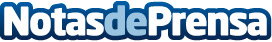 Educación de Murcia presenta el Programa de becas de movilidad investigadora, cooperación e internacionalización 'Jiménez de la Espada 2015'Las ayudas superan los 400.000 euros, un 14,28 por ciento más que el año pasado | El programa subvencionará estancias de investigadores de la Región en centros extranjeros, así como de investigadores visitantes, y la organización de congresos y reunionesDatos de contacto:Nota de prensa publicada en: https://www.notasdeprensa.es/educacion-de-murcia-presenta-el-programa-de Categorias: Internacional Educación Murcia http://www.notasdeprensa.es